RETURN POLICYIf you are not happy with your purchase, or need to return it for any reason, you can return most items for a refund within 15 days of purchase as long as it is still in original “sellable/buyable condition” with the original receipt. This means the item shouldbe unworn (aside from trying it on)tags still on the productunwashed & unaltereddevoid of any stains, scuffs, tears, or mysterious smellsneeds to be in its original packaging.Sunglass Policy - There is a 15-day return policy on all sunglass purchases made online. Returned frames must be in sellable condition (sellable condition is the exact condition you received the item).Refunds are only given in the original form of payment (including debit cards & gift cards). Shipping charges are not refundable for any reason on returns. For in-store pickups, the return policy deadline begins on the date you purchase, not when you pickup.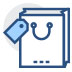 Product WarrantiesAll products are brand new with full manufacturer's warranty. Most products we sell are covered by a manufacturer's warranty that requires items to be sent directly to the manufacturer for replacement or repair. Check for manufacturer warranties/registrations upon receipt of your purchase.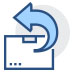 Returning MerchandiseAll returns must have original packaging - no exceptions.  We will refund your money as long as you have the receipt of payment for the item to be returned in its original packaging. Items must be returned within 15 days of purchase date. Please Note: We do NOT accept returns or exchanges on ammunition, firearms, bows, game calls, clearance/closeout items, DVD’s / electronics, services, hunting or fishing license, underwear / lingerie.    All refunds will be refunded with the same method of payment except cash payments over $50 which will be refunded on gift card. the merchandise shows no sign of wear or abuse. We will NOT refund shipping/handling charges.The address to send your return to is:Southern Outdoor SportsAttn: Return Dept2126 Hartford HwyDothan, AL 36305Returning Footwear and WadersOnce worn outside, these products cannot be returned unless proven defective by manufacturer. Tears, punctures, rips or other types of damage are not warrantable and no refund will be issued. All waders are subject to their manufacturer warranty & inspection. All returns must have original packaging - no exceptions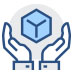 Defective or Damaged MerchandiseAll items received damaged must be reported within 2 business days by calling (334) 793-4590 or e-mail us at SUPPORT@SOUTHERNOUTDOORSPORTS.COM. Always inspect and test your equipment immediately upon delivery, even if you do not plan to use it right away. Most products we sell are covered by a manufacturer's warranty that requires items to be sent directly to the manufacturer for replacement/repair.  If you have any questions concerning this warranty, please contact us at (334) 793-4590 between 8:30 am and 6:00 pm CT. Southern Outdoor Sports shall in no way be obligated to incidental or consequential damages of any kind. The obligation of this warranty shall be limited to the repair, replacement or credit (up to the amount of the original purchase price) only. Southern Outdoor Sports will make the sole determination as to the validity of any warranty claim and to the method of compensation.